                                FÅGEL 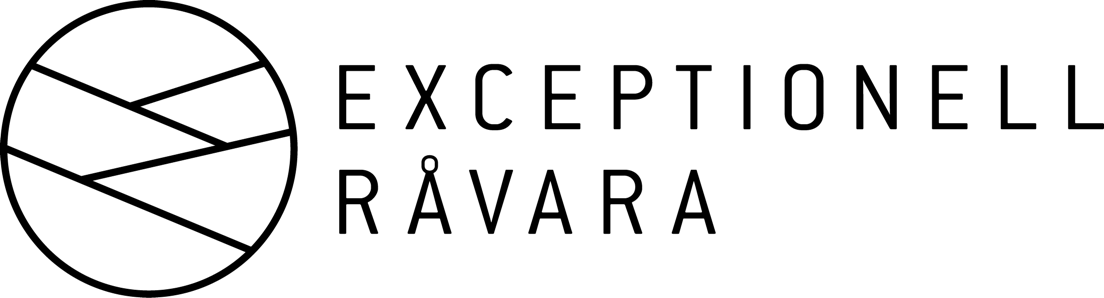 Producent : Producent :  Blekslätten gårdRas: Ras:  Svensk Blå ankaKön: Kön: Ung drakePlats för uppfödning: Plats för uppfödning:  Frigående utomhusFoder: Detaljerad sortbeskrivning vallarter, gräs, spannmål, ärtor, bön, frön, grönsaker, kraftfoder, insekter osv. Foder: Detaljerad sortbeskrivning vallarter, gräs, spannmål, ärtor, bön, frön, grönsaker, kraftfoder, insekter osv.  Korn och vete samt beteLevnadssätt: Beskriv miljö och varianter. Frigående, skog, hus, hagmark osv. Levnadssätt: Beskriv miljö och varianter. Frigående, skog, hus, hagmark osv.  Äppelträdgård med dammÅlder: Ålder:  Ca 16 vHantering till slakt: Transportsätt, dag för transport: Hantering till slakt: Transportsätt, dag för transport:  Fångad och satt i bur ca 1 timme före slaktSlakteri:  Eget gårdsslakteriSlaktare: Slaktare:  Ola LandinSlaktdatum: Slaktdatum:  1 oktSkållning temperatur: Torrplock: Slaktvikt: Skållning temperatur: Torrplock: Slaktvikt:  67 graderNedkylning efter slakt Tid: Temperatur i kyl: Luftfuktighet: Nedkylning efter slakt Tid: Temperatur i kyl: Luftfuktighet:  Ner till 4 grader fallande på 24 timmarHängning helfågel Tid: Temperatur i kyl: Luftfuktighet: Innanmäte: Plats: Hängning helfågel Tid: Temperatur i kyl: Luftfuktighet: Innanmäte: Plats:  5 dygn, intakt innanmäteStyckare: Styckare:  Maria EkholmStyckningsätt, puts, detaljer, finish: Styckningsätt, puts, detaljer, finish: Datum: Datum:  4/10Förpackningsätt: Förpackningsätt:  Lindad i charkpapperLeveransdatum: Leveransdatum: Övrigt: Övrigt: 